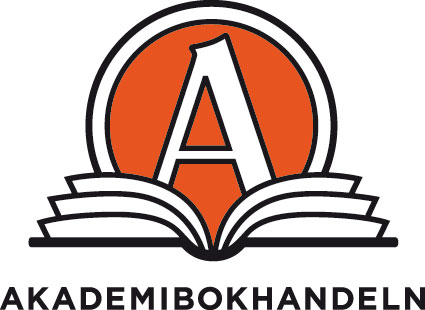 Pressmeddelande 2015-01-08Akademibokhandeln flyttar ihop till en butik i GävleEfter sammanslagningen av kedjorna Akademibokhandeln och Bokia 2013, har det funnits två Akademibokhandelsbutiker i centrala Gävle. I slutet av januari stängs butiken i Flanör och verksamheterna slås ihop till en ny och förbättrad butik i Gallerian Nian.Hyreskontraktet för Akademibokhandeln i Flanör går ut den 31 januari 2015 och då flyttas verksamheten över till den andra butiken i Gävle centrum som ligger i Gallerian Nian.I en stad av Gävles storlek räcker det för Akademibokhandeln att ha en butik i stan och en i externläge (Valbo). Vi bedömer att Gallerian Nian är det bättre affärsläget av de två vi har idag och har därför beslutat oss för att stänga butiken i Flanör och skapa en heltäckande butik, med större sortiment, i Nian.Maria Edsman, Chef Försäljning och Drift AkademibokhandelnI samband med sammanslagningen byggs butiken i Gallerian Nian om för att ha plats med Akademibokhandelns kompletta sortiment.
För ytterligare information: Maria Edsman, Chef Försäljning och Drift Akademibokhandeln, tel. 0768-882610Presskontakt: Annika Rosswall, tel. 010-744 10 21